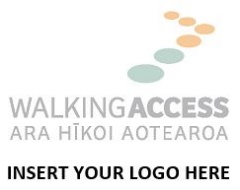 Thank you for completing this Volunteer Application form and for your interest in volunteering with us. Completion of this application does not guarantee a suitable Volunteer position is available or will be approved.Once we have assessed your application and completed referee checks we will be in touch. It is the policy of name of organisation to provide equal opportunities without regard to race, religion, national origin, gender, sexual preference, age or disability.What position are your applying for?Areas of InterestLanguages spoken / writtenPersonal InformationPersonal InformationPersonal InformationPersonal InformationPersonal InformationPersonal InformationPersonal InformationPersonal InformationPersonal InformationFirst NameSurnameSurnameAddressPhoneHome:Work:Work:Mobile:EmailNOTE: Provide copy of ID e.g. driver’s license, passport, 18+ cardNOTE: Provide copy of ID e.g. driver’s license, passport, 18+ cardNOTE: Provide copy of ID e.g. driver’s license, passport, 18+ cardNOTE: Provide copy of ID e.g. driver’s license, passport, 18+ cardNOTE: Provide copy of ID e.g. driver’s license, passport, 18+ cardNOTE: Provide copy of ID e.g. driver’s license, passport, 18+ cardNOTE: Provide copy of ID e.g. driver’s license, passport, 18+ cardNOTE: Provide copy of ID e.g. driver’s license, passport, 18+ cardNOTE: Provide copy of ID e.g. driver’s license, passport, 18+ cardEmergency ContactEmergency ContactEmergency ContactEmergency ContactEmergency ContactEmergency ContactEmergency ContactEmergency ContactEmergency ContactFirst NameSurnameSurnameAddressPhoneHome:Work:Work:Mobile:EmailRelationship to Volunteer ApplicantSkills, Experience and Qualifications Skills, Experience and Qualifications Skills, Experience and Qualifications Skills, Experience and Qualifications Skills, Experience and Qualifications Skills, Experience and Qualifications Do you have any qualifications relevant to the position you are applying for?Do you have any qualifications relevant to the position you are applying for?YesNoIf Yes please give detailsPlease describe any knowledge/skills and experience you possess which may be relevant to the position you are applying for.Please describe any knowledge/skills and experience you possess which may be relevant to the position you are applying for.Please describe any knowledge/skills and experience you possess which may be relevant to the position you are applying for.Please describe any knowledge/skills and experience you possess which may be relevant to the position you are applying for.Please describe any knowledge/skills and experience you possess which may be relevant to the position you are applying for.Please describe any knowledge/skills and experience you possess which may be relevant to the position you are applying for.Please give detailsHealth IssuesHealth IssuesHealth IssuesHealth IssuesDo you have any known health conditions, injuries or illnesses of any kind, which may affect your ability to effectively carry out the functions and responsibilities of the position applied for?Do you have any known health conditions, injuries or illnesses of any kind, which may affect your ability to effectively carry out the functions and responsibilities of the position applied for?YesDo you have any known health conditions, injuries or illnesses of any kind, which may affect your ability to effectively carry out the functions and responsibilities of the position applied for?Do you have any known health conditions, injuries or illnesses of any kind, which may affect your ability to effectively carry out the functions and responsibilities of the position applied for?NoIf Yes please give detailsAre you on any medication which may affect your performance in the position you have applied for?Are you on any medication which may affect your performance in the position you have applied for?YesAre you on any medication which may affect your performance in the position you have applied for?Are you on any medication which may affect your performance in the position you have applied for?NoIf Yes please give detailsReferees Referees Referees Name of Person to contactRelationship to youEmployer/Colleague/FriendPhone NumberDrivers LicenceDrivers LicenceDrivers LicenceDrivers LicenceDrivers LicenceDrivers LicenceDrivers LicenceDo you hold a current New Zealand Drivers Licence?Do you hold a current New Zealand Drivers Licence?Do you hold a current New Zealand Drivers Licence?YesNoIf Yes, numberClassFull / Restricted / LearnersFull / Restricted / LearnersFull / Restricted / LearnersFull / Restricted / LearnersExpiry DateNo. of Demerit PointsHas your Drivers Licence been cancelled in the last five years?Has your Drivers Licence been cancelled in the last five years?Has your Drivers Licence been cancelled in the last five years?YesNoIs there any matter pending which could affect the status of your Drivers Licence?Is there any matter pending which could affect the status of your Drivers Licence?Is there any matter pending which could affect the status of your Drivers Licence?YesNoVehicle Registration: _____________  Current WOF/RegistrationVehicle Registration: _____________  Current WOF/RegistrationVehicle Registration: _____________  Current WOF/RegistrationYesNoCurrent Vehicle InsuranceCurrent Vehicle InsuranceCurrent Vehicle InsuranceYesNoGeneralGeneralGeneralGeneralGeneralGeneralHave you had any criminal convictions within the last 5 years?Have you had any criminal convictions within the last 5 years?YesNoIf yes, please give detailsAre you currently awaiting the hearing of any criminal charges?Are you currently awaiting the hearing of any criminal charges?YesNoIf you application is successful when are you available to start volunteering?If you application is successful when are you available to start volunteering?AvailabilityAvailabilityAvailabilityAvailabilityWhat days of the week are you available?What days of the week are you available?  Monday       Tuesday       Wednesday Thursday      Friday           Saturday  Sunday  Monday       Tuesday       Wednesday Thursday      Friday           Saturday  SundayAvailable Full dayAvailable half dayDeclarationDeclarationDeclarationDeclarationDeclarationI,(full name)(full name)(full name)(full name)By submitting this application, I confirm that the information provided is true and complete. I understand that if I am accepted as a volunteer, any false statements, omissions, or other misrepresentations made by me on this application may result in my immediate dismissal. I give permission for you to contact the referees listed above in order to determine my suitability for a Volunteer position with name of organisation.I give permission for a representative of name of organisation to contact the referees named in the application for the purpose of determining my suitability for the position.In understand that any positions that work directly with children or young people may require Police Vetting.By submitting this application, I confirm that the information provided is true and complete. I understand that if I am accepted as a volunteer, any false statements, omissions, or other misrepresentations made by me on this application may result in my immediate dismissal. I give permission for you to contact the referees listed above in order to determine my suitability for a Volunteer position with name of organisation.I give permission for a representative of name of organisation to contact the referees named in the application for the purpose of determining my suitability for the position.In understand that any positions that work directly with children or young people may require Police Vetting.By submitting this application, I confirm that the information provided is true and complete. I understand that if I am accepted as a volunteer, any false statements, omissions, or other misrepresentations made by me on this application may result in my immediate dismissal. I give permission for you to contact the referees listed above in order to determine my suitability for a Volunteer position with name of organisation.I give permission for a representative of name of organisation to contact the referees named in the application for the purpose of determining my suitability for the position.In understand that any positions that work directly with children or young people may require Police Vetting.By submitting this application, I confirm that the information provided is true and complete. I understand that if I am accepted as a volunteer, any false statements, omissions, or other misrepresentations made by me on this application may result in my immediate dismissal. I give permission for you to contact the referees listed above in order to determine my suitability for a Volunteer position with name of organisation.I give permission for a representative of name of organisation to contact the referees named in the application for the purpose of determining my suitability for the position.In understand that any positions that work directly with children or young people may require Police Vetting.By submitting this application, I confirm that the information provided is true and complete. I understand that if I am accepted as a volunteer, any false statements, omissions, or other misrepresentations made by me on this application may result in my immediate dismissal. I give permission for you to contact the referees listed above in order to determine my suitability for a Volunteer position with name of organisation.I give permission for a representative of name of organisation to contact the referees named in the application for the purpose of determining my suitability for the position.In understand that any positions that work directly with children or young people may require Police Vetting.Signature:Signature:Date: